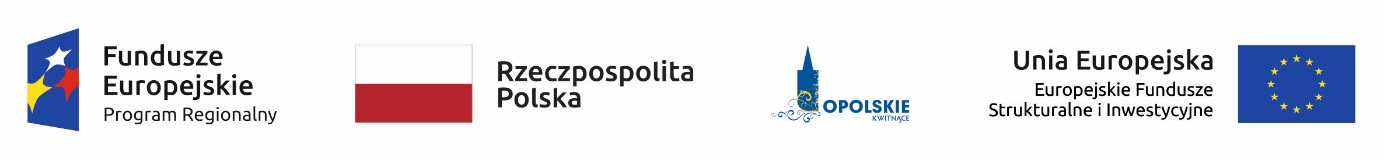 )OGŁOSZENIE O WYNIKACH NABORU  NA  WOLNE STANOWISKO  PRACYW OŚRODKU POMOCY SPOŁECZNEJ W NYSIE Z SIEDZIBĄ  PRZY UL. K.E.N  1A 48-303 NYSAw ramach projektu pn. „Rodzina razem. Kompleksowe wsparcie na rzecz rodzin Gminy Nysa”,  współfinansowanego przez Unię Europejską ze środków Europejskiego Funduszu Społecznego  w ramach   Regionalnego Programu Operacyjnego Województwa Opolskiego na lata 2014-2020, Oś Priorytetowa VIII Integracja społeczna, Działanie 8.1 Dostęp do wysokiej jakości usług zdrowotnych i społecznychASYSTENT  RODZINY………………………………………………………………………………….nazwa stanowiska pracyDyrektor Ośrodka Pomocy Społecznej w Nysie informuje, że w wyniku otwartego i konkurencyjnego naboru na  wolne stanowisko pracy: Asystent Rodziny do zatrudnienia została  wybrana Pani Barbara Sydorko-Czarnik zamieszkała w Otmuchowie.Uzasadnienie wyboru:W wyniku ogłoszenia o naborze na w/w stanowisko pracy aplikacje złożyła 1 osoba, która spełniła wymogi formalne zgodnie z ogłoszeniem  i została dopuszczona do następnego etapu naboru -  rozmowy kwalifikacyjnej.Komisja Rekrutacyjna dokonała oceny kandydata  na podstawie analizy aplikacji oraz wyników rozmowy kwalifikacyjnej. Kandydatura Pani  Barbary Sydorko-Czarnik  została rozpatrzona pozytywnie. Kandydatka spełniła  wymogi wskazane w ogłoszeniu o naborze oraz  wykazała się wiedzą i umiejętnościami  gwarantującymi optymalne wykonywanie obowiązków na tym stanowisku pracy.Kamila FerdynDyrektor OPS W NysieNysa, dnia 11.06.2018r.